    Note 1 : please after filling  form , sent  to info@esyekta.com      Note 2 : Only prepaid orders can be checked.  ORDER CODE : PRO-PETROPRODUCTSPRODUCTSPRODUCTSPRODUCTSPRODUCTS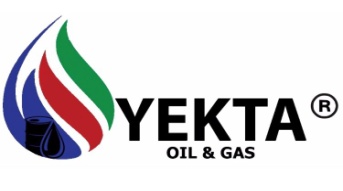 ORDER  NO:PRODUCTSPRODUCTSPRODUCTSPRODUCTSPRODUCTSORDER  DATE:TEST EQUIPMENTS TEST EQUIPMENTS TEST EQUIPMENTS TEST EQUIPMENTS TEST EQUIPMENTS ORDER  DATE:Distillations                                              Distillations                                              Distillations                                              viscosity                                                     viscosity                                                     viscosity                                                     viscosity                                                     analyzers                                                   analyzers                                                   analyzers                                                   colour                                                         colour                                                         colour                                                         colour                                                         sulphur                                                      sulphur                                                      sulphur                                                      Flash point                                                 Flash point                                                 Flash point                                                 Flash point                                                 Water                                                         Water                                                         Water                                                         TAN,TBN                                                                                                                TAN,TBN                                                                                                                TAN,TBN                                                                                                                TAN,TBN                                                                                                                Spectrometry                                                                       Spectrometry                                                                       Spectrometry                                                                       Prepayment :                                   agree                         Prepayment :                                   agree                         Prepayment :                                   agree                         Prepayment :                                   agree                         Order Description& standards:Order Description& standards:Order Description& standards:Order Description& standards:Order Description& standards:Order Description& standards:Order Description& standards:Company Name:Company Name:Company Name:Company ID:Company ID:Company ID:Company ID:Address:Address:Address:Address:Address:Address:Address:Tel:Tel:E-mail:E-mail:E-mail:Web: www.Web: www.Contact Person& Mobile:Contact Person& Mobile:Contact Person& Mobile:Contact Person& Mobile:Contact Person& Mobile:Contact Person& Mobile:Contact Person& Mobile:Name, Surname & Sign:Name, Surname & Sign:Name, Surname & Sign:Name, Surname & Sign:StampStampStampDate: Date: Date: Date: StampStampStamp